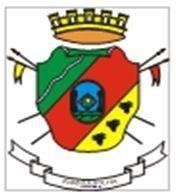 ESTADO DO RIO GRANDE DO SULPREFEITURA MUNICIPAL DE FARROUPILHA COORDENADORIA DE PROTEÇÃO E DEFESA DO CONSUMIDOR                                                   PESQUISA DOS POSTOS DE COMBUSTÍVEIS                                  PREÇOS  SUJEITOS  A  ALTERAÇÃO                                                                   PESQUISA REALIZADA NO DIA 11/09/2023POSTOSTELEFONESGASOLINACOMUMGASOLINA    ADITIVADA  ETANOLDIESEL S10DIESEL    S500COMÉRCIODECOMBUSTÍVEIS                                                   3 IRMÃOS      (54) 3260-3133      R$R$R$         R$AUTO POSTO BENVENUTTI      (54) 3261-4266        R$R$    R$     R$        R$ DITRENTO BARÃO      (54) 3268-4400  R$5,89R$6,09R$6,19        R$6,29                  CAMMINO COMÉRCIO                                                  DE  COMBUSTÍVEIS      (54) 3035-4046       R$5,92          R$6,07R$6,39R$6,20                      DITRENTO    FL 68 – FARRAPOS      (54) 3261-1164R$5,67          R$5,82R$6,19R$6,29  DITRENTO POSTO E LOGÍSTICA        FL16 – SÃO LUIZ     (54) 3261-4433R$5,86R$5,99R$6,19R$6,29DITRENTO POSTO ELOGÍSTICA     FL15 – RS122 / MEDIANEIRA     (54) 3261-4400R$5,89R$6,09R$6,44R$6,54POSTO MODELO     (54) 3401-2808R$5,86R$5,99R$6,19R$6,29